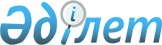 О признании утратившими силу некоторых постановлений акимата районаПостановление акимата Алтынсаринского района Костанайской области от 5 апреля 2018 года № 58. Зарегистрировано Департаментом юстиции Костанайской области 26 апреля 2018 года № 7726
      В соответствии со статьей 27 Закона Республики Казахстан от 6 апреля 2016 года "О правовых актах", акимат Алтынсаринского района ПОСТАНОВЛЯЕТ:
      1. Признать утратившими силу следующие постановления акимата Алтынсаринского района: 
      постановление акимата Алтынсаринского района от 11 августа 2014 года № 179 "О предоставлении кандидатам на договорной основе помещения для встреч с избирателями" (зарегистрировано в Реестре государственной регистрации нормативных правовых актов за номером 5072, опубликовано в районной газете "Таза бұлақ - Чистый родник" 26 сентября 2014 года);
      постановление акимата Алтынсаринского района от 23 сентября 2014 года № 217 "Об определении мест для размещения агитационных печатных материалов для всех кандидатов на проведение предвыборной агитации" (зарегистрировано в Реестре государственной регистрации нормативных правовых актов за номером 5139, опубликовано в районной газете "Таза бұлақ - Чистый родник" 7 ноября 2014 года).
      2. Государственному учреждению "Аппарат акима Алтынсаринского района" в установленном законодательством Республики Казахстан порядке обеспечить:
      1) государственную регистрацию настоящего постановления в территориальном органе юстиции;
      2) в течение десяти календарных дней после государственной регистрации настоящего постановления акимата направление его копии в бумажном и электронном виде на казахском и русском языках в Республиканское государственное предприятие на праве хозяйственного ведения "Республиканский центр правовой информации" для официального опубликования и включения в Эталонный контрольный банк нормативных правовых актов Республики Казахстан;
      3) размещение настоящего постановления на интернет-ресурсе акимата Алтынсаринского района после его официального опубликования.
      3. Настоящее постановление вводится в действие по истечении десяти календарных дней после дня его первого официального опубликования.
					© 2012. РГП на ПХВ «Институт законодательства и правовой информации Республики Казахстан» Министерства юстиции Республики Казахстан
				
      Аким Алтынсаринского района

Е. Жаманов
